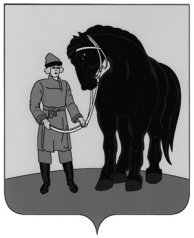 АДМИНИСТРАЦИЯ ГАВРИЛОВО-ПОСАДСКОГОМУНИЦИПАЛЬНОГО РАЙОНА ИВАНОВСКОЙ ОБЛАСТИПОСТАНОВЛЕНИЕот  08.10.2018  №  525-пО назначении лица, ответственного за направление сведений о лицах, уволенных в связи с утратой доверия(в ред. от 15.12.2022 №758-п)В соответствии со статьей 15 Федерального закона от 25.12.2008 № 273-ФЗ «О противодействии коррупции», согласно пункту 4 Положения о реестре лиц, уволенных в связи с утратой доверия, утвержденного постановлением Правительства Российской Федерации от 05.03.2018 № 228 «О реестре лиц, уволенных в связи с утратой доверия», руководствуясь Уставом Гаврилово-Посадского муниципального района, Администрация Гаврилово-Посадского муниципального района Ивановской области               п о с т а н о в л я е т:1. Назначить Жукова Александра Владимировича, заместителя начальника Управления экономического развития администрации Гаврилово-Посадского муниципального района ответственным за направление сведений в соответствии с Положением, в Управление Правительства Ивановской области по противодействию коррупции, для включения в реестр, а также исключения из реестра лиц, уволенных в связи с утратой доверия в Гаврилово-Посадском муниципальном районе.2. Рекомендовать главам сельских поселений, расположенных на территории Гаврилово-Посадского муниципального района незамедлительно направлять в Администрацию Гаврилово-Посадского муниципального района сведения согласно Положению о реестре лиц, уволенных в связи с утратой доверия, утвержденного постановлением Правительства Российской Федерации от 05.03.2018 №228.3. Рекомендовать главе Петровского городского поселения Гаврилово-Посадского муниципального района назначить ответственное должностное лицо за направление сведений в соответствии с Положением о реестре лиц, уволенных в связи с утратой доверия, утвержденного постановлением Правительства Российской Федерации от 05.03.2018 №228, в Управление Правительства Ивановской области по противодействию коррупции. 3. Настоящее постановление вступает в силу со дня подписания.Глава Гаврилово-Посадскогомуниципального района		                                         В.Ю. Лаптев 